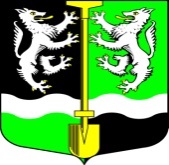 СОВЕТ  ДЕПУТАТОВМУНИЦИПАЛЬНОГО ОБРАЗОВАНИЯ                                      СЕЛИВАНОВСКОЕ СЕЛЬСКОЕ ПОСЕЛЕНИЕВОЛХОВСКОГО МУНИЦИПАЛЬНОГО РАЙОНАЛЕНИНГРАДСКОЙ ОБЛАСТИТРЕТЬЕГО СОЗЫВАРЕШЕНИЕот 03.04.2017 года                                                               № 114О внесении изменений в решение Совета депутатов № 93А от 07.11.2016 года«Об установлении земельного налога на территории муниципальногообразования Селивановское  сельское поселениеВолховского муниципальногорайона  Ленинградской области»В соответствии с Налоговым кодексом Российской Федерации, Федеральным законом от 06.10.2003 года №131-ФЗ «Об общих принципах организации местного самоуправления в Российской Федерации», руководствуясь Уставом муниципального образования Селивановское  сельское поселение, на основании протеста Волховской городской прокуратуры, Совет депутатов муниципального образования Потанинское сельское поселение Волховского муниципального района Ленинградской областирешил:         1. Внести в решение Совета депутатов муниципального образования Селивановское  сельское поселение Волховского муниципального района № 93 А от 07.11.2016 года «Об установлении земельного налога на территории муниципального образования   Селивановское  сельское   поселение Волховского муниципального района Ленинградской области» следующие изменения и п.7.2 читать  в  следующей  редакции: 7.2. Установить, что налоговая база уменьшается на необлагаемую налогом сумму в размере 200 000 рублей на одного налогоплательщика в отношении земельных участков, находящихся в собственности, постоянном (бессрочном) пользовании, пользовании  или пожизненном наследуемом владении следующих категорий налогоплательщиков:-  героев Советского Союза, героев РФ, полных кавалеров ордена Славы;- инвалидов, имеющих III степень ограничения способности трудовой деятельности, а также лиц, которые имеют I и II группу инвалидности, установленную до 01.01.2004 года без вынесения заключения о степени ограничения способности к трудовой деятельности;- инвалидов с детства;- ветеранов и инвалидов Великой Отечественной войны, а также ветеранов и инвалидов боевых действий;- физических лиц, имеющих право на получение социальной поддержки в соответствии с законом РФ «О социальной защите граждан, подвергшихся воздействию радиации вследствие катастрофы на ЧАЭС» от 18.06.1992 года № 3061-1, в соответствии с Федеральным законом  от 26.11.1998 года № 175-ФЗ «О социальной защите граждан РФ, подвергшихся воздействию радиации вследствие аварии в 1957 году на производственном объединении «Маяк» и сбросов радиоактивных отходов в реку Теча» и в соответствии с Федеральным законом от 10.01.2002 года № 2 –ФЗ «О социальных гарантиях граждан, подвергшихся радиационному воздействию вследствие ядерных испытаний на Семипалатинском полигоне»;- физических лиц, принимавших в составе подразделений особого риска непосредственное участие в испытаниях ядерного и термоядерного оружия, ликвидации аварий ядерных установок на средствах вооружений и военных объектов;- физических лиц, получивших или перенесших лучевую болезнь или ставших инвалидами в результате испытаний, учений, и иных работ, связанных с любыми видами ядерных установок, включая ядерное оружие и космическую технику.    Налогоплательщики, имеющие право на уменьшении налоговой базы  в соответствии со   статьей   391   Налогового   кодекса   Российской   Федерации   должны   представить  документы, подтверждающие такое право, в налоговые органы  по  уменьшение налоговой базы на не облагаемую налогом сумму, установленную пунктом 5 настоящей статьи, производится на основании документов, подтверждающих право на уменьшение налоговой базы, представляемых налогоплательщиком в налоговый орган по своему выбору.Глава муниципального образованияСеливановское сельское поселение                                                   Н. К. Чулюков